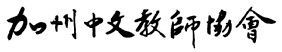 Chinese Language Teachers Association of CaliforniaMembership Application / Renewal Form*PLEASE PRINTLast Name:      	First Name:      	M.I.      	Chinese Name:            	Title: Mr./Mrs./Miss/Ms./Prof./Dr.Gender:           Male / FemaleWork Place / School:   	Mailing Address:         	City:     	State:    	Zip:      	E-mail:   	(Please provide an e-mail address that can best reach you)Website (if any):Phone: (       )Fax:   (       )Membership fee (please check‚ the appropriate box below):New Member: □ Annual $20, □ Life $200       Renewal: □ (Annual $20) Total Enclosed: $                          (check payable to CLTAC)Signature:Date:                      Please print out this form, fill it out and mail to:Treasurer, CLTAC, P.O. Box 5661, Monterey, CA 93944Please allow 2-4 weeks for processing. Note that the current CLTAC policy is not to disclose any personal information.